ที่                                                              	คณะครุศาสตร์  จุฬาลงกรณ์มหาวิทยาลัย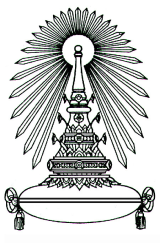 	ถนนพญาไท  กรุงเทพมหานคร 10330เรื่อง	ขอความร่วมมือในการเก็บข้อมูลวิจัยเรียน	………………………………………………….สิ่งที่ส่งมาด้วย	เครื่องมือที่ใช้ในการวิจัย	ด้วย  ..................................นิสิตหลักสูตรครุศาสตรบัณฑิต (หลักสูตร 4 ปี) หลักสูตรปรับปรุง พ.ศ. 2562โปรแกรมเกียรตินิยม (Honors Program) สาขาวิชา.......................วิชาเอก................... ภาควิชา................................อยู่ระหว่างการดำเนินงานวิจัยปริญญานิพนธ์ เรื่อง “.......................................” โดยมี………………………….................เป็นอาจารย์ที่ปรึกษา  ในการนี้นิสิตมีความจำเป็นต้องเก็บข้อมูลด้วย............................... และ....................................กับ................................................  ทั้งนี้นิสิตผู้วิจัยจะได้ประสานงานในรายละเอียดต่อไป	จึงเรียนมาเพื่อขอความอนุเคราะห์จากท่านโปรดอนุญาตให้นิสิตได้ทำการเก็บข้อมูลวิจัยดังกล่าว  
เพื่อประโยชน์ทางวิชาการต่อไป  และขอขอบคุณมาในโอกาสนี้กลุ่มภารกิจบริการการศึกษาระดับปริญญาบัณฑิต  ฝ่ายวิชาการ โทร. 0-2218-2565-97 ต่อ 6733เบอร์โทรศัพท์ผู้วิจัย: ……………………………….. email: ……………………….              			บันทึกข้อความ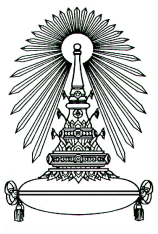 ส่วนงาน กลุ่มภารกิจบริการการศึกษาระดับปริญญาบัณฑิต ฝ่ายวิชาการ คณะครุศาสตร์  โทร. 82565-97 ต่อ 6733ที่	วันที่      เรื่อง	ขอความร่วมมือในการเก็บข้อมูลวิจัย----------------------------------------------------------------------------------------------------------------------------------เรียน		ด้วย  …………………………....  นิสิตหลักสูตรครุศาสตรบัณฑิต (หลักสูตร 4 ปี) หลักสูตรปรับปรุง พ.ศ. 2562 โปรแกรมเกียรตินิยม (Honors Program)  สาขาวิชา……………………วิชาเอก………................ภาควิชา...........................อยู่ระหว่างการดำเนินงานวิจัยปริญญานิพนธ์เรื่อง “.................….......….….…….” โดยมี..........................................  เป็นอาจารย์ที่ปรึกษา  ในการนี้ใคร่ขอเชิญท่านเป็นผู้ทรงคุณวุฒิตรวจเครื่องมือวิจัย  ทั้งนี้นิสิตผู้วิจัยจะได้ประสานงานในรายละเอียดต่อไป	จึงเรียนมาเพื่อขอความอนุเคราะห์จากท่านโปรดอนุญาตให้นิสิตได้ทำการเก็บข้อมูลวิจัยดังกล่าว 
เพื่อประโยชน์ทางวิชาการต่อไป  และขอขอบคุณมาในโอกาสนี้เบอร์โทรศัพท์ผู้วิจัย: ……………………………….. email: ……………………….ขอแสดงความนับถือ(อาจารย์ ดร.ณัฐวุฒิ  บริบูรณ์วิรีย์)รองคณบดีปฏิบัติการแทนคณบดี(อาจารย์ ดร.ณัฐวุฒิ  บริบูรณ์วิรีย์)รองคณบดีปฏิบัติการแทนคณบดี